MATERI KAJIAN FIQIH SEMESTER GENAP TAHUN AKADEMIK 2022/2023Pemateri: Ustadz Nurul Mashuda, Lc., S.PdTempat   : Masjid Kampus IAIN Fattahul Muluk PapuaJayapura, 15 Februari 2023Kepala Ma’had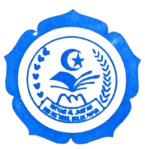 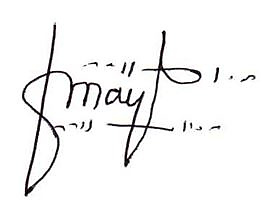 Dr. Moh. Y. Un. Mayalibit, M.AgNoHari/Tanggal Materi1Kamis & Jum’at(18.10-20.00 WIT)Kitab Thaharah : Macam-macam AirPenyamakan Kulit BangkaiLarangan MenggunakanEmas dan perak sebagai Bejana Hukum Bersiwak Rukun-rukun Wudhu Hukum lstinja' Adab Membuang HajatPerkara yang Membatalkan Wudhu Perkara yang Mewajibkan MandiRukun MandiSunnah Mandi Mandi yang DisunnahkanHukum Mengusap Sepatu Pembatal-pembatal Mengusap Sepatu Syarat Tayamum Rukun Tayamum Sunnah Tayamum Pembatal-pembatal Tayamum Macam-macam NajisMacam-macam Darah yang Keluar dari Wanital.arangan-larangan Bagi Wanita yang Sedang Haidh dan NifasLarangan-larangan Bagi Orang yang JunubLarangan-larangan Bagi Orang yang Berhadats2Kamis & Jum’at(18.10-20.00 WIT)KITAB SHOLAT :Waktu-waktu ShalatSyarat Wajib Shalat Shalat-shalat Sunnah Syarat Sebelum Sha|at Rukun ShalatSunnah-sunnah Shalat Sunnah llaiat ShalatPerbedaan Shalat Wanita dan Laki-LakiPerkara yang Membatalkan Shalat Jumlah Rekaat Perkara yang Tertinggal Dalam Shalat Waktu yang Dilarang Untuk ShalatShalat Jamaah Shalatnya Musafir Menjama' Shalat Shalat Jum'atShalat ld (Hari Raya)Shalat CerhanaStralat lstisqa' Shalat Khauf Pakaian Merawat Jenazah Memandikan Jenazah Mengkafani Jenazah Menshalatkan Jenazah Mengubur Jenazah3Kamis & Jum’at(18.10-20.00 WIT)Kitab Zakat :Harta yang Wqjib DizakatiBinatang TernakBarang Berharga Hasil PertanianBuah-buahan Barang-barang DaganganNishab dan ZakaL Unta Nishab dan Zakat Sapi Nishab dan Zakat Kambing Zakat Binatang yang Dimiliki Bersama Nishab dan Zakat Emas Nishab dan Zakat Hasil Pertanian dan Buah-buahan ZakaL Barang-barang DaganganKewajiban Zakat FitrahOrang-orang yang Berhak Menerima Zakat4Kamis & Jum’at(18.10-20.00 WIT)Kitab Puasa : Syarat W4jib Puasa Rukun Puasa Perkara-perkara yang Membatalkan Puasa Perkara-perkara yang disunnahkan, diharamkan, dan dimakruhkan Bagi Orang yang BerpuasaQadha' dan KafaratHukum l'tikaf  5Kamis & Jum’at(18.10-20.00 WIT)Kitab Haji :Syarat Wajib Haji Rukun HajiRukun Umrah Kewqjiban HajiSunnah HajiLarangan Dalam HajiOrang yang Tertinggal Dalam Haji Dam (Denda) yang Wajib Dibayar Jika Te{adi Suatu Pelanggaran6Kamis & Jum’at(18.10-20.00 WIT)Kitab Jual Beli Dan Mu’amalat Lainnya :Macam-macam Jual Beli Hukum Riba Hukum Khiyar (Hak Memilih)Hukum Jual Beli Dengan Cara Salam (Pemesanan) Hukum Menggadaikan BarangLarangan Mengelola HartaHukum Perdamaian dalam Persengketaan HartaHukum Hiwalah Hukum Dhaman Hukum KafalahHukum Syarikah (Perkongsian)Hukum Wakalah Hukum lkrar (Pengakuan) Hukum 'Ariyah Hukum GhashabHukum Syufah Hukum Qiradh Hukum MusaqahHukum ljarah (Sewa)Hukum Ja'alah Hukum Muzara'ah Hukum lhya' Al-MawatHukum WakafHukum Hibah Hukum Luqathah Hukum Laqith Hukum Wadi'ah7Kamis & Jum’at(18.10-20.00 WIT)Kitab Faraidh Dan WasiatPara Ahli warisKetentuan Pembagian Harta Waris Hukum wasiat8Kamis & Jum’at(18.10-20.00 WIT)Kitab Nikah Hukum dan Permasalahan yang Berhubungan Dengannya Rukun Dalam Nikah Wanita-wanita yang Haram Untuk Dinikahi Mahar Walimah Adil Dalam Pembagian Hak di Antara Para lstri Khulu'Talak Hukum TalakOrang Merdeka dan Budak RujukHukum lla'Hukum Zhihar Hukum Li'an Hukum'lddahMacam'IddahHukum Berhubungan Badan Dengan Budak WanitaHukum Menyusui AnakHukum Pemberian Nafkah Hukum Mengasuh Anak8Kamis & Jum’at(18.10-20.00 WIT)Kitab Perburuan dan Penyembelihan Hukum Binatang yang Halal dan yang Haram Hukum Berkurban Hukum Aqiqah